Introductions and Announcements ACTION ITEM: Approval of Team Justice Minutes from the 5/3/24 MeetingACTION ITEM: Approval of Team Justice Executive Committee Minutes/Letter of Support – Mario SalinasACTION ITEM: Consideration of request to expand scope of DCF Crossover Youth Program Model – Dr. Delores Craig-Moreland/Lesa LankACTION ITEM: Consideration of existing contract with Mirror, Inc. – Lesa LankACTION ITEM: Approval to release two Requests for Proposals for JCAB Evidence Based Programming Funds – Lesa LankJuvenile Detention Center Behavioral Health Grant Update – Mario SalinasUpcoming CYPM Orientation Training – Kristin Peterman EmberHope Update – Brenda Watkins Benchmark 5 Outcomes – Dr. Delores Craig-MorelandData and Program Updates – Mario Salinas Review Juvenile Intake & Detention Continuum DataJuvenile Residential Facility/Alternatives to Detention UpdateCommunity Task Force Recommendations – Steve Stonehouse Other Business The next Team Justice meeting will be held on July 12, 2024 at JDF, 2nd Floor.AGENDATEAM JUSTICE Peter Shay, Chair & Jose Sambrano, Vice-ChairJune 7, 202411:30 a.m. – 1:00 p.m.JDF Building, 2nd Floor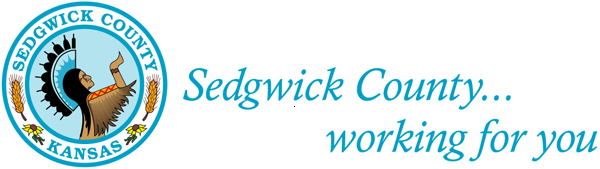 